به نام ایزد  دانا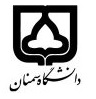 (کاربرگ طرح درس)                   تاریخ بهروز رسانی:               دانشکده     برق                                               نیمسال اول/دوم سال تحصیلی 97-98بودجهبندی درسمقطع: کارشناسی مقطع: کارشناسی مقطع: کارشناسی تعداد واحد: نظری3 تعداد واحد: نظری3 فارسی: كنترل صنعتيفارسی: كنترل صنعتينام درسپیشنیازها و همنیازها:پیشنیازها و همنیازها:پیشنیازها و همنیازها:پیشنیازها و همنیازها:پیشنیازها و همنیازها:Industrial Control  لاتین:Industrial Control  لاتین:نام درسشماره تلفن اتاق:شماره تلفن اتاق:شماره تلفن اتاق:شماره تلفن اتاق:مدرس: آزادي مدرس: آزادي مدرس: آزادي مدرس: آزادي منزلگاه اینترنتی:منزلگاه اینترنتی:منزلگاه اینترنتی:منزلگاه اینترنتی:azadieng@yahoo.com, sazadi@semnan.ac.irazadieng@yahoo.com, sazadi@semnan.ac.irazadieng@yahoo.com, sazadi@semnan.ac.irazadieng@yahoo.com, sazadi@semnan.ac.irبرنامه تدریس در هفته و شماره کلاس: يك شنبه و دو شنبهبرنامه تدریس در هفته و شماره کلاس: يك شنبه و دو شنبهبرنامه تدریس در هفته و شماره کلاس: يك شنبه و دو شنبهبرنامه تدریس در هفته و شماره کلاس: يك شنبه و دو شنبهبرنامه تدریس در هفته و شماره کلاس: يك شنبه و دو شنبهبرنامه تدریس در هفته و شماره کلاس: يك شنبه و دو شنبهبرنامه تدریس در هفته و شماره کلاس: يك شنبه و دو شنبهبرنامه تدریس در هفته و شماره کلاس: يك شنبه و دو شنبهاهداف درس: آشنايي دانشجويان با مفاهيم بنيادي كنترل در صنعت، كاربردهاي عملي كنترل در صنعت، بدست آوردن معادلات Plc ديناميكي و خطي كردن آنها، آشنايي با اهداف درس: آشنايي دانشجويان با مفاهيم بنيادي كنترل در صنعت، كاربردهاي عملي كنترل در صنعت، بدست آوردن معادلات Plc ديناميكي و خطي كردن آنها، آشنايي با اهداف درس: آشنايي دانشجويان با مفاهيم بنيادي كنترل در صنعت، كاربردهاي عملي كنترل در صنعت، بدست آوردن معادلات Plc ديناميكي و خطي كردن آنها، آشنايي با اهداف درس: آشنايي دانشجويان با مفاهيم بنيادي كنترل در صنعت، كاربردهاي عملي كنترل در صنعت، بدست آوردن معادلات Plc ديناميكي و خطي كردن آنها، آشنايي با اهداف درس: آشنايي دانشجويان با مفاهيم بنيادي كنترل در صنعت، كاربردهاي عملي كنترل در صنعت، بدست آوردن معادلات Plc ديناميكي و خطي كردن آنها، آشنايي با اهداف درس: آشنايي دانشجويان با مفاهيم بنيادي كنترل در صنعت، كاربردهاي عملي كنترل در صنعت، بدست آوردن معادلات Plc ديناميكي و خطي كردن آنها، آشنايي با اهداف درس: آشنايي دانشجويان با مفاهيم بنيادي كنترل در صنعت، كاربردهاي عملي كنترل در صنعت، بدست آوردن معادلات Plc ديناميكي و خطي كردن آنها، آشنايي با اهداف درس: آشنايي دانشجويان با مفاهيم بنيادي كنترل در صنعت، كاربردهاي عملي كنترل در صنعت، بدست آوردن معادلات Plc ديناميكي و خطي كردن آنها، آشنايي با امکانات آموزشی مورد نیاز:امکانات آموزشی مورد نیاز:امکانات آموزشی مورد نیاز:امکانات آموزشی مورد نیاز:امکانات آموزشی مورد نیاز:امکانات آموزشی مورد نیاز:امکانات آموزشی مورد نیاز:امکانات آموزشی مورد نیاز:امتحان پایانترمامتحان میانترمارزشیابی مستمر(کوئیز)ارزشیابی مستمر(کوئیز)فعالیتهای کلاسی و آموزشیفعالیتهای کلاسی و آموزشینحوه ارزشیابینحوه ارزشیابی1053322درصد نمرهدرصد نمرهكنترل صنعتي عيسي پور، كنترل صنعتي طهماسبي، جزوه ي زيمنس، مطلبكنترل صنعتي عيسي پور، كنترل صنعتي طهماسبي، جزوه ي زيمنس، مطلبكنترل صنعتي عيسي پور، كنترل صنعتي طهماسبي، جزوه ي زيمنس، مطلبكنترل صنعتي عيسي پور، كنترل صنعتي طهماسبي، جزوه ي زيمنس، مطلبكنترل صنعتي عيسي پور، كنترل صنعتي طهماسبي، جزوه ي زيمنس، مطلبكنترل صنعتي عيسي پور، كنترل صنعتي طهماسبي، جزوه ي زيمنس، مطلبمنابع و مآخذ درسمنابع و مآخذ درستوضیحاتمبحثشماره هفته آموزشیفرايند هاي صنعتي وبه دست آوردن معادلات ديناميكي سيستم1خطي كردن انواع سيستم هاي ديناميكي از قبيل سطح مايعات2خطي كردن انواع سيستم هاي ديناميكي از قبيل موتورهاي دي سي3انواع كنترل كننده هاي بادي در صنعت4انواع كنترل كننده هاي هيدروليكي در صنعت5كنترل كننده فيدفوروارد 6روش محاسبه گشتاورها7كنترل كننده هاي دو وضعيتي8كنترل كننده اسميت 9كنترل كننده فازي10كنترل كننده آزادي11 اصول طراحي كنترل كننده پيش فاز و پس فاز، و طراحي به روش نايكويست 12آشنايي با مطلب سيميولينك13كنترل كننده هاي بهينه در صنعت، كنترل كننده ي سيميتريك بهينه و موجولوس بهينه14ابزار و روشهای برنامه ریزی و دیاگرام عمومی راه اندازی PLC15ایجاد یک پروژه و آشنایی با ساختار پروژه نرم افزار: روش برنامه نویسی Ladder، برنامه نویسی STL ، برنامه نویسی FBD16